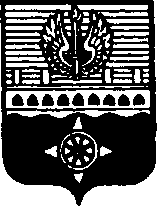 СОВЕТ  ДЕПУТАТОВМУНИЦИПАЛЬНОГО  ОБРАЗОВАНИЯ  ГОРОД  ВОЛХОВВОЛХОВСКОГО  МУНИЦИПАЛЬНОГО  РАЙОНАЛЕНИНГРАДСКОЙ  ОБЛАСТИРЕШЕНИЕот  21  марта  2017  года                                                                                    №  17В соответствии с Бюджетным кодексом Российской Федерации, Федеральным законом от 06.10.2003 года № 131-ФЗ «Об общих принципах организации местного самоуправления в Российской Федерации», Уставом муниципального образования город Волхов Волховского муниципального района, абзацем пятнадцатым части 1 статьи 7 Положения о бюджетном процессе в муниципальном образовании город Волхов Волховском муниципальном районе, утвержденного решением Совета депутатов муниципального образования город Волхов Волховского муниципального района от 17.12.2014 года № 21, в целях определения правовых основ, содержания и механизма осуществления бюджетного процесса в муниципальном образовании город Волхов Волховском муниципальном районе Ленинградской области, Совет депутатов муниципального образования город Волхов Волховского муниципального района Ленинградской области решил:Внести изменения в пункт 4 Порядка  рассмотрения проектов муниципальных программ муниципального образования город Волхов Волховского муниципального района Ленинградской области или предложений о внесении изменений в муниципальные программы муниципального образования город Волхов Волховского муниципального района Ленинградской области Советом депутатов муниципального образования город Волхов Волховского муниципального района Ленинградской области, утвержденного решением Совета депутатов муниципального образования город Волхов Волховского муниципального района от 22 марта 2016 года № 13, изложив его в следующей редакции: «4. Предложение о внесении изменений в муниципальную программу представляется на рассмотрение в Совет депутатов не позднее, чем за 7 рабочих дней до планируемого очередного заседания Совета депутатов.».Настоящее решение вступает в силу на следующий день после его официального опубликования в газете «Волховские огни».Контроль за исполнением настоящего решения возложить на постоянную депутатскую комиссию по бюджету, налогам и экономическим вопросам.Глава муниципального образованиягород ВолховВолховского муниципального районаЛенинградской области                                                                        Напсиков В.В.О внесении изменений в Порядок рассмотрения проектов муниципальных программ муниципального образования город Волхов Волховского муниципального района Ленинградской области или предложений о внесении изменений в муниципальные программы муниципального образования город Волхов Волховского муниципального района Ленинградской области Советом депутатов муниципального образования город Волхов Волховского муниципального района Ленинградской области